STRATEGI KOMUNIKASI POLITIK PADA PILKADA SERENTAK 2017(Studi Kasus Pemenangan Pasangan Kandidat Ir. H. Ajay M. Priatna, M.M. dan Letkol (purn) Ngatiyana pada Pilkada Pemilihan Walikota Cimahi 2017)OlehMaftuhinNPM 168080002JURNAL TESISUntuk memenuhi salah satu syarat ujianGuna Memperoleh gelar Magister Ilmu KomunikasiPada Program Studi Magister Ilmu KomunikasiProgram Pascasarjana Universitas Pasundan Bandung 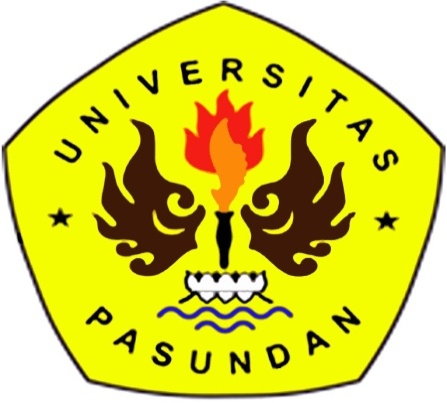 PROGRAM STUDI MAGISTER ILMU KOMUNIKASIPROGRAM PASCASARJANAUNIVERSITAS PASUNDANBANDUNG2018STRATEGI KOMUNIKASI POLITIK PADA PILKADA SERENTAK 2017(Studi Kasus Pemenangan Pasangan Kandidat Ir. H. Ajay M. Priatna, M.M. dan Letkol (purn) Ngatiyana pada Pilkada Pemilihan Walikota Cimahi 2017)Oleh Maftuhin (168080002)Email : maftuhin62@yahoo.co.idProgram Magister Ilmu KomunikasiProgram Pascasarjana Universitas PasundanAbstrakPada hari Rabu tepatnya tanggal 15 Februari 2017, Kota Cimahi mengadakan Pilkada secara langsung untuk memilih calon walikota dan wakil walikotanya pada periode 2017-2022. Pilkada tersebut diikuti oleh tiga pasangan calon,  yaitu pertama, Hj. Atty Suharti dan Achmad Zulkarnain, kedua, H. Asep Hadad dan drg. Irma Indriyani, dan ketiga, Ir. H. Ajay M. Priatna dan Letkol (purn) Ngatiyana. Pada akhirnya dimenangkan oleh pasangan Ir. H. Ajay M. Priatna dan Letkol (purn) Ngatiyana. Kemenangan pasangan Ajaya M. Priatna dan Ngatiyana menarik untuk dikaji. Oleh karena itu, penulis melakukan penelitian strategi komunikasi politik pasangan Ajay M. Priatna dan Ngatiyana pada Pilkada Cimahi 2017.Pendekatan metodologi dalam penelitian ini termasuk ketegori kualitatif dan sebagai metode penelitiannya adalah studi kasus, sedangkan sifat penelitian ini adalah deskriptif. 	Setelah dilakukan penelitian hasilnya menunjukkan strategi komunikasi politik yang membuat pasangan Ajay dan Ngtaiyana memenangkan Pilkada Cimahi 2017 antara lain, pasangan Ajay M. Priatna dan Ngatiyana memiliki tim sukses yang siap memenangkan Pilkada Cimahi 2017 dan dengan didukung oleh 5 partai koalisi parlemen. Di samping itu pasangan ini mempunyai popularitas dan elektabilitas tinggi. Pasangan ini juga menggunakan jaringan politiknya yang kuat dan kokoh serta semua strategi komunikasi politik berdasarkan hasil rekomendasi survei. Kata kunci : strategi, komunikasi, politik, walikotaAbstractOn Wednesday precisely February 15, 2017, Cimahi City held a direct election to elect the mayor and vice mayor candidates in the 2017-2022 period. The election was attended by three candidate pairs, namely first, Hj. Atty Suharti and Achmad Zulkarnain, second, H. Asep Hadad and drg. Irma Indriyani, and third, Ir. H. Ajay M. Priatna and Lieutenant Colonel (ret.) Ngatiyana. In the end won by Ir. H. Ajay M. Priatna and Lieutenant Colonel (ret.) Ngatiyana.The triumph of Ajaya M. Priatna and Ngatiyana is interesting to study. Therefore, the author conducted a research on the political communication strategy of the couple Ajay M. Priatna and Ngatiyana in the 2017 Cimahi Regional Election.The methodological approach in this study includes qualitative categories and as a research method is a case study, while the nature of this research is descriptive.	After conducting the research the results showed a political communication strategy that made the Ajay and Ngtaiyana couples win the 2017 Cimahi Regional Election, among others, the pair Ajay M. Priatna and Ngatiyana had a successful team ready to win the 2017 Cimahi Regional Election and supported by 5 parliamentary coalition parties. In addition, this pair has high popularity and electability. The pair also uses its strong and strong political network and all political communication strategies based on the survey recommendations.Keywords: strategy, communication, politics, mayorDAFTAR PUSTAKAAbdullah, Rozali. (2005). Pelaksanaan Otonomi Luas dengan Pemilihan Kepala Daerah Secara Langsung. Jakarta: PT Raja Grafindo Persada.Agustino, Leo. (2009). Pilkada dan Dinamika Politik Lokal. Yogyakarta: Pustaka Pelajar.Ali, Novel. (1999). Peradaban Komunikasi Politik, Potret Manusia Indonesia. Bandung: PT Remaja Rosdakarya.Andrianus Pito, Toni. (2006). Mengenal Teori-teori Politik. Bandung: Nuansa.Ardianto, Elvinaro dan Bambang Q-Anees. (2007). Filsafat Ilmu Komunikasi. Bandung: PT Remaja Rosdakarya.Arifin, Anwar. (2006). Komunikasi Politik, Paradigma, Teori, Aplikasi, Strategi Komunikasi Politik di Indonesia. Jakarta: Balai Pustaka.Budiardjo, Miriam. (1991). Dasar-dasar Ilmu Politik. Jakarta: Gramedia.Bungin, Burhan. (2007). Penelitian Kualitatif Komunikasi, Ekonomi, Kebijakan Publik, dan Ilmu Sosial lainnya. Jakarta: Kencana Prenada Media Group. Cangara, Hafied. (2000). Komunikasi Politik, Konsep, Teori dan Strategi. Jakarta: Raja Grafindo Persada.Clymer Rodee, Cartoon dkk. (2009). Pengantar Ilmu Politik. Jakarta: PT Raja Grafindo Persada.David, Fred R. 2011. Strategic Management Manajemen Strategi Konsep, Edisi 12. Jakarta: Salemba Empat.Effendy, Onong. (1993). Ilmu Komunikasi: Teori dan Praktik. Bandung: PT Remaja Rosdakarya.Effendy, Onong. (2003). Dinamika Komunikasi. Bandung: PT Remaja Rosdakarya.Firmanzah. (2008). Marketing politik; Antara Pemahaman dan Realitas. Jakarta: Yayasan Obor Indonesia.Huntington dan Nelson. (1984). Partisipasi Politik di Negara Berkembang. Jakarta: PT Sangkala Pulsar.Hutagalung, Inge. (2015). Teori-teori Komunikasi dalam Pengaruh Psikologi. Jakarta: IndeksKaloh, J. (2010). Kepemimpinan Kepala Daerah. Jakarta: Sinar Gradika.Marsono. (2005). Kepala Daerah Pilihan Rakyat. Jakarta: CV Eko Jaya.Moleong, Lexy J. Metodologi Penelitian Kualitatif. Bandung: Remaja Karya.Mulyadi. (2001). Akuntansi Manajemen : Konsep, Manfaat dan Rekayasa, Edisi Ketiga. Jakarta: Salemba Empat.Nimmo, Dan. (2004). Komunikasi Politik, Komunikator, Pesan, dan Media. Bandung: PT Remaja Rosdakarya.Rakhmt, Jalaludin. (2007). Metode Penelitian Komunikasi. Bandung: PT Remaja Rosdakarya.Rauf, Maswadi, dkk. (1993). Indonesia dan Komunikasi Politik. Jakarta: PT Gramedia Pustaka UtamaSabarno, Hari. (2007). Untaian Pemikiran Otonomi Daerah. Jakarta: Sinar Grafika.Saepul Muhtadi, Asep. (2008). Komunikasi Politik Indonesia, Dinamika Islam Politik Pasca Orde Baru. Bandung: PT Remaja Rosdakarya.Sugiyono. (2011). Metode Penelitian Kuantitatif  Kualitatif  dan R & D. Bandung:   Alfabeta.Sumarno. (2010). Dimensi-dimensi Komunikasi Politik. Bandung: PT Citra Aditya Bakti.Surbakti, Ramlan. (1999). Memahami Ilmu Politik. Jakarta: PT Grasindo.Susanto, Herry dkk. Menggapai Demokrasi. Jakarta: Republika.Suwandiyanto, M. (2010). Manajemen Strategi dan Kebijakan Perusahaan. [Online]Venus, Antar. (2009). Manajemen Kampanye: Panduan Teoritis dan Praktis dalam Mengefektifkan Kampanye Komunikasi. Bandung: Simbiosa Rekatama Media.Whellen, Thomas dan J. David Hunger. (2006). Concept In Strategic Management and Business Policy. United State of America: P